Σπίτι μου, σπιτάκι μου!ΣυμμετέχοντεςΣχολείο: 4ο Δημοτικό Σχολείο Ν. ΕυκαρπίαςΤάξη / Τμήμα: Β1Αριθμός μαθητών: 19Αριθμός παλιννοστούντων / αλλοδαπών μαθητών: 13Χώρες προέλευσης των παλιννοστούντων / αλλοδαπών μαθητών: 2 από την Αλβανία, 11 παλιννοστούντες από την πρώην Σοβιετική Ένωση.Σύντομη περιγραφή του προφίλ της τάξης και της κατάστασης που διαμορφώνεται: Τα παιδιά έχουν μια δυσκολία στην προφορική και γραπτή έκφραση σκέψεων, απόψεων και συναισθημάτων. Επικοινωνούν, ωστόσο, αρκετά καλά μεταξύ τους όσον αφορά στις καθημερινές τους συναλλαγές. Στην τάξη δεν υπάρχουν εντάσεις, τα παιδιά αποδέχονται το ένα το άλλο.Όνομα εκπαιδευτικού: Σοφία Φωτιάδου Μουσείο: Αρχαιολογικό Μουσείο ΘεσσαλονίκηςΕπίσκεψη στη μόνιμη έκθεση του Αρχαιολογικού Μουσείου Θεσσαλονίκης με τίτλο «Προϊστορική Μακεδονία».Διαπολιτισμική δυναμική που διακρίνεται στα συγκεκριμένα αντικείμενα: Τα αντικείμενα που διαπραγματεύτηκαν τα παιδιά ήταν τα εκθέματα της  μόνιμης έκθεσης με τίτλο «Προϊστορική Μακεδονία» του μουσείου. Τα περισσότερα αντικείμενα της έκθεσης ήταν καθημερινής οικιακής χρήσης και τα συναντάμε σε όλους τους πολιτισμούς.Όνομα μουσειοπαιδαγωγού: Ευμορφία Τσιαμάγκα ΣτόχοιΕυρύτερος σκοπός του προγράμματος είναι να διαπιστώσουν τα παιδιά ότι η ανάγκη του ανθρώπου για κατοικία δε γνωρίζει σύνορα, φυλές και χρονικές περιόδους.Επιμέρους στόχοι:Να συνειδητοποιήσουν τα παιδιά τη διαχρονική, βασική ανάγκη του ανθρώπου για κατοικία. Να μοιραστούν εμπειρίες διαφόρων κατοικιών ανάλογα με το μέρος από το οποίο κατάγονται.Να συνδέσουν τον τρόπο κατασκευής των κατοικιών με τα υλικά δόμησης που υπάρχουν στον περιβάλλοντα χώρο.Να μάθουν διάφορα υλικά δόμησης.Να μάθουν να συνεργάζονται και να ανταλλάσουν εμπειρίες.Να αναγνωρίσουν την αξία της ακρόασης ως μέσου ανταλλαγής και κατάθεσης συναισθημάτων, εμπειριών και προβληματισμών.Να έρθουν σε επαφή με τις Νέες τεχνολογίες.Να μάθουν και να αναγνωρίζουν οικιακά σκεύη που χρησιμοποιούνταν παλιότερα.Σύνδεση με Πρόγραμμα ΣπουδώνΓλώσσα:Παραγωγή γραπτού και προφορικού λόγου.Συγγραφή ιστορίας.Αναφορά στη δομή της πρότασης και τα βασικά χαρακτηριστικά της.Ανάγνωση, στα πλαίσια της φιλαναγνωσίας, ιστοριών σχετικών με τους προϊστορικούς ανθρώπους και την προϊστορική Μακεδονία.Σύνδεση με τις ενότητες «Μες στο μουσείο» και «Νιώθω».Μαθηματικά:Μετρώντας αντίστροφα το χρόνο.Η έννοια του χρόνου.Πρώτη επαφή με πολύ μεγάλους αριθμούς.Μελέτη του περιβάλλοντος:(υπάρχουν αντίστοιχες ενότητες στο βιβλίο της Β΄ τάξης)Αναφορά στις βασικές ανάγκες του ανθρώπου και συγκεκριμένα στη βασική του ανάγκη για κατοικία.Ενότητα σχετική με κατοικίες και οικογένειες.Από το χτες στο σήμερα.Η γιαγιά θυμάται, αλλαγές μέσα στο χρόνο.Μνημεία από παλιά, τα παλιά αντικείμενα διηγούνται.Αισθητική αγωγή:Εικονογράφηση της ιστορίας για τους προϊστορικούς ανθρώπους.Κατασκευή μακέτας προϊστορικής κατοικίας (δράση που έγινε μέσα στο μουσείο)Κατασκευή αραχνογράμματος στο οποίο απεικονίζονται οι ανάγκες των προϊστορικών ανθρώπων που είναι ίδιες με αυτές των σύγχρονων. ΔράσειςΠαρακολούθηση της ημερίδας «Σχολικές επισκέψεις σε μουσεία στο πλαίσιο της διαπολιτισμικής εκπαίδευσης» στη Θεσσαλονίκη, Μουσείο Βυζαντινού Πολιτισμού, 01-12-2012.Δράσεις πριν από την επίσκεψη στο μουσείο:Πρώτη επαφή με την «έννοια» της προϊστορίας μέσω βιβλίων, παραμυθιών, κόμικς, εκπαιδευτικών ταινιών, διαδικτυακών επισκέψεων σε μουσεία με προϊστορικά ευρήματα.Αναφορά στην προϊστορική Μακεδονία.Κατασκευή σχεδιαγράμματος και κολάζ σχετικού με τις βασικές ανάγκες των προϊστορικών ανθρώπων.Προσπάθεια συγγραφής ενός παραμυθιού αναφορικά με την καθημερινότητα των προϊστορικών ανθρώπων. Δόθηκε έμφαση στις κοινές τους ανάγκες, πολλές εκ των οποίων είναι και διαχρονικές.Δραματοποίηση σκηνών από την καθημερινή ζωή των προϊστορικών ανθρώπων.Συζήτηση για την πανανθρώπινη ανάγκη για κατοικία.Αναφορά στο σχεδιασμό και τον τρόπο δόμησης των κατοικιών στους τόπους καταγωγής των παιδιών και στο πώς αυτός επηρεάζεται από τον περιβάλλοντα χώρο.Δράσεις κατά την επίσκεψη στο Α.Μ.Θ:κινητικά παιχνίδια παιχνίδια μίμησηςαναζήτηση στις προθήκες, ταύτιση αντικειμένων με εικόνες  και συζήτηση κάρτες με αντικείμενα για παιχνίδι μνήμης κατασκευή με απλά υλικά ενός μονόχωρου σπιτιού και μικρογραφίες αντικειμένων με πηλό χειροτεχνίαςΣυγκεκριμένα:Έγινε συζήτηση για τους πρώτους ανθρώπους και τις πρωταρχικές ανάγκες τους. Εστιάσαμε στην προστασία που μας παρέχει το σπίτι. Πήγαμε στην έκθεση και, καθώς παρατηρήσαμε το αντίγραφο του σπιτιού στην έκθεση και το πληροφοριακό υλικό στους τοίχους, αναφερθήκαμε σε πληροφορίες για την κατασκευή των σπιτιών.Δόθηκαν χαρτιά και μολύβια σε πλαστικές «πλάτες» για να σχεδιάσουν οι μαθητές το σπίτι. Στη συνέχεια μοιράστηκαν οι κάρτες για το παιχνίδι μνήμης. Οι είκοσι κάρτες αντιπροσώπευαν κάποια χαρακτηριστικά αντικείμενα οικιακού εξοπλισμού που βρισκότανε μέσα στις προθήκες της έκθεσης. Οι μαθητές αναζήτησαν τα αντικείμενα στις προθήκες (με τον τρόπο αυτό περιηγήθηκαν στην έκθεση, παρατήρησαν προσεκτικά τα αντικείμενα) και τα ταύτισαν. Έπειτα τα περιέγραψαν στους συμμαθητές τους και με μίμηση έδειξαν πως χρησιμοποιούνταν το αντικείμενό τους!Μετά την παρουσίαση οι μαθητές πέρασαν στην αίθουσα εκπαιδευτικών προγραμμάτων του ΑΜΘ για να κατασκευάσουν με απλά υλικά (χαρτόνι, ξυλάκια, χαρτί γκοφρέ) μονόχωρα σπίτια προϊστορικών οικισμών και σκεύη από πηλό χειροτεχνίας.Η δραστηριότητα αυτή είχε ως στόχο να αξιολογήσει αν ο σκοπός του εκπαιδευτικού προγράμματος επιτεύχθηκε και επίσης αποτελεί δραστηριότητα χειρωνακτική (hands on) και διανοητική (minds on) καθώς πρέπει να φέρουν στο μυαλό τους τόσο την εικόνα του σπιτιού (θα έχουν ως βοήθεια και το σχέδιό τους) όσο και των σκευών των προϊστορικών ανθρώπων.Δράσεις μετά την επίσκεψη στο μουσείο:Δημιουργία ενός μουσείου μέσα στην τάξη όπου εκτέθηκαν τα αντικείμενα που είχαν κατασκευάσει τα παιδιά κατά τη διάρκεια της επίσκεψής τους στο μουσείο. Τα ίδια ανέλαβαν την «υποχρέωση» να παρουσιάσουν τα δικά τους εκθέματα και στα υπόλοιπα παιδιά του σχολείου ανά τάξη. Η παραπάνω δράση βοήθησε στην εμπέδωση αλλά και στην εν μέρει αξιολόγηση της όλης διαδικασίας.ΑξιολόγησηΤα παιδιά κατάφεραν να γράψουν, να εικονογραφήσουν και να αφηγηθούν μια προϊστορική, διαχρονική ιστορία, συνεργαζόμενα με μεγάλη προθυμία και βοηθώντας το ένα το άλλο.Κατανόησαν ότι η ανάγκη για κατοικία ήταν, είναι και θα είναι βασική ανάγκη όλων των ανθρώπων, ανεξαρτήτως γεωγραφικών συνόρων. Κατασκεύασαν ένα μονόχωρο προϊστορικό σπίτι από απλά υλικά και μοιράστηκαν τη χαρά της δημιουργίας τους αυτής με το σύνολο των μαθητών του σχολείου.Διαπίστωσαν ότι οι βασικές ανάγκες των ανθρώπων είναι ίδιες.Έμαθαν με μεγάλο ενδιαφέρον λεπτομέρειες για τον τρόπο διαβίωσης των συμμαθητών τους που κατάγονται από άλλες χώρες, από τις εμπειρίες και τις αφηγήσεις που έχουν μεταφέρει σε αυτούς οι γονείς τους.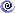 